DRAFPOLA PEMIDANAAN UNDANG-UNDANG NO 36 TAHUN 2004 TENTANG KESEHATAN,  UNDANG-UNDANG NO 29 TAHUN 2004 TENTANG PRAKTIK KEDOKTERAN DAN UNDANG-UNDANG NO 36 TAHUN 2014 TENTANG TENAGA KESEHATANDiajukan Sebagai Salah Satu Syarat UntukMencapai Gelar Sarjana Hukum 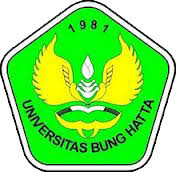 Diajukan oleh :JOFAN SEPTIANDA1210012111271PROGRAM KEKHUSUSANHUKUM PIDANAFAKULTAS HUKUMUNIVERSITAS BUNG HATTAPADANG2018